Название тура	 «Вена + классическая Италия» Направление отдыха		экскурсионный тур/ пляжный отдых№ тура	3ABМаршрут:Минск – Брест – Вена– Венеция – Рим (3 ночи) – Ватикан* – Тиволи* – Неаполь* – Помпеи* – Капри* – Сиена – Пиза – Флоренция – Грац – Брест – Минск Страна	Австрия/Италия/ВатиканДаты выездов02.09.2016	10 ночей	12 456 900р.---- 1 245,69р16.09.2016	10 ночей	12 456 900р. -----1 245,69р07.10.2016	10 ночей	12 456 900р.---------1 245,69р.29.10.2016	10 ночей	12 456 900р-----1 245,69рС 18 августа по 27 октября у гостей итальянской Сиены будет уникальная возможность увидеть великолепные мозаики на полу главного городского собора, обычно скрытого от паломников и туристов. Стоимость {EUR}8{/EUR} включает: билет + бронь. Транспорт: автобусГород выезда/вылета	Минск/БрестПрограмма тура и наличие мест на нашем сайте: http://minsk.tourtrans.ru/tours/europe/485.html3AB «Вена + классическая Италия» Минск – Брест – Вена – Венеция – Рим (3 ночи) – Ватикан* – Тиволи* – Неаполь* – Помпеи* – Капри* – Сиена – Пиза – Флоренция – Грац – Брест – МинскПРОГРАММА ТУРА:1 день Минск - БрестОтправление из Минска в  Брест поездом. Прибытие в Брест. Размещение в автобусе по местам, выбранным при оформлении тура и указанным в листе бронирования. Переезд по Польше (~370 км), остановка. Во второй половине продолжение переезда (~290 км.)  Ночь в отеле.2 день ВенаПереезд (~130 км) в Вену. Обзорная автобусно-пешеходная экскурсия по историческому центру: Опера, Ратуша, Парламент, собор св. Стефана, Грабен, Хофбург, дом Хундертвассера и др. Свободное время. Возможно самостоятельное посещение Императорской сокровищницы Габсбургов. Во второй половине дня переезд в Италию (~360 км), ночь в отеле.3 день ВенецияПереезд в Венецию (~260 км), прибытие в город (€18 - обязательный туристический сбор и проезд на катере туда и обратно). Обзорная пешеходная экскурсия по Венеции: Собор Сан Марко, мост Риальто и др. Свободное время. Посещение*Дворца Дожей (€17), катание* на гондолах (от €20). Вечером выезд из Венеции, переезд (~150 км) по Италии. Ночь в отеле.4 день РимУтром выезд из отеля, переезд в Рим (~390 км). Днем прибытие в Рим. Обзорная автобусная экскурсия: ЧиркоМассимо, Палатинский дворец, Бокка дела Верита, Храм Весты, площадь Венеции, Капитолийский холм, Римский Форум и Форум Траяна, Колизей, Термы Каракаллы, Сан Джовани ин Латерано, Санта Мария Маджоре, площадь ПьяццадельПополо, набережные Тибра. Замок св. Ангела. Вечером свободное время. Для желающих римский ужин* в традиционном ресторане (от €35). Ночь в отеле.5 день Рим – Ватикан* – Тиволи*Свободное время в Риме. Экскурсия* в Ватиканские музеи €40/€30 до 18 лет (билет + гид + бронь) с посещением площади и собора Св. Петра. Днем пешеходная экскурсия с гидом*  «Фонтаны и площади Рима» (€13/8) – площадь Испании, Фонтан Треви, Пантеон, площадь Навона и другое. Во второй половине дня Поездка* в Тиволи (€30/25 до 18 лет, трансфер + билет): ренессансная Вилла д’Эсте. Возвращение в отель.6 день Неаполь* – Помпеи*Свободное время в Риме или поездка "Неаполь–Помпеи" (€55/45 дети до 18 лет, трансфер + гид + билет): ранний выезд из отеля (завтрак "сухим пайком"), переезд (~220 км) в Неаполь, обзорная экскурсия по историческому центру: замок Кастелдел’Ово, Королевский дворец, театр Сан Карло и др.; посещение археологической зоны Помпеи, для желающих возможна поездка на остров Капри* (€55, катер+ автобус/фуникулер + гид). Поздно вечером возвращение в отель.7 день Сиена – ПизаНа даты выезда 02.09; 18.09.16  -  группы попадают в период  открытия для просмотра уникального мозаичного пола Сиенского собора.Утром переезд (~230 км) в Сиену. Самостоятельный осмотр исторического центра Сиены : площадь Кампо, старинные кварталы, Собор* (€4), возможен осмотр уникального мозаичного пола собора: €8 (билет + бронь). Возможна экскурсия* с местным гидом (€8). Во второй половине дня переезд (~120 км) вПизу. Самостоятельный краткий осмотр «Поля Чудес» с Падающей Башней. Вечером размещение в отеле в Монтекатини Терме.8 день ФлоренцияУтром выезд из отеля переезд во Флоренцию (~70 км). Обзорная пешеходная экскурсия: Собор Санта Мария дельФиоре, Баптистерий, Палаццо Веккьо, церковь Св. Креста* (вход €6) и др. Экскурсия* Галерея Уффици (€30/15, билет + гид + бронь, по понедельникам закрыто). Свободное время. Во второй половине дня выезд из Флоренции, переезд по Италии (~460 км). Ночь в отеле.9 день ГрацРано утром выезд из отеля (возможен завтрак "сухим пайком"). Переезд (~190 км) в Австрию, город Грац. Краткий самостоятельный осмотр города : церковь Домкирхе, Часовая башня, Мавзолей и др. Переезд по Австрии (~190 км). Во второй половине дня прибытие в Вену. Переезд в Чехию (~220 км), ночь в отеле.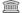 10 день Польша - БрестРанний выезд из отеля (завтрак "сухим пайком"). Переезд по Польше (~370 км) с остановкой. Во второй половине дня переезд в Брест (~290 км). Вечером прибытие в Брест. Отправление поездом в Минск , ночь в поезде.  11 день МинскПрибытие в Минск .(*) Оплачивается по желанию (взрослый/ребенок до 18 лет, от 20 человек). Стоимость может меняться. Допускается изменение порядка проведения мероприятий. Предусмотрите дополнительные расходы на питание и экскурсии от 30 у.е./день. Возможно изменение графика движения, позднее прибытие, сокращение времени пребывания в городах и в отелях в связи с задержками на границе, тяжелой транспортной ситуацией и т.п. Указанные в программе раcстояния являются приблизительными. ! Возможно внесение изменений в программу в связи с изменением расписания паромов Олбия-Чивитавеккья и Палермо-КальяриБазовая стоимость тура включает:Базовая стоимость тура при 2-х местном размещении включает:Все переезды по маршруту  на комфортабельном автобусе туркласса; за туристом закрепляется место в автобусе на весь маршрутПроживание в проверенных отелях туркласса 3* по всему маршруту. Возможные варианты:в Риме IDEA ROMA NOMENTANA, IDEA ROMA Z3 или другие отели в Риме или ближайшем пригороде.На выезд 26.12 размещение в отеле IDEA ROMA Z3.Питание: завтраки в отелях (BB). Карты городов и справочные материалы по маршруту, видео и аудио сопровождениеОпытный сопровождающий по маршруту в экскурсионные дни.Экскурсионное обслуживание согласно программе. Обратите внимание, что обзорные экскурсии по программе входят в стоимость.Мед. Страховка в подарок до 31.08.16 По запросу возможен подбор пары! В случае отсутствия пары в двухместный номер предоставляется одноместный номер со скидкой 50%.Дополнительно оплачиваются:Визовая поддержка, консульские и сервисные сборы визовых центров.Дополнительные экскурсии*.*.  Одноместное размещение в отеле.Жд переезд в Брест. Услуга «гарантийный платеж от невыезда»Аренда наушников для экскурсионной программы. Доплата на маршруте.Обязательная доплата: туристический сбор и билет на катер в Венеции (оплачивается на маршруте)Туристический налог на проживание в Риме (обязательная доплата на маршруте).Аренда наушников для экскурсионной программы по специальной цене. Доплата на маршруте.Акция«Забронируй место бесплатно». Нужно время подумать? Бронируйте место в автобусе без предоплаты!Сроки действия акции: NEW! бесплатно держим выбранное Вами место в автобусе до 20.07.16     во всех турах с выездом с 01.10.16 до 15.11.16NEW! бесплатно держим выбранное Вами место в автобусе до 20.09.16     во всех турах с выездом с 16.11.16 до 25.12.16 NEW! бесплатно держим выбранное Вами место в автобусе до 20.10.16     во всех турах с выездом с 26.12.16 до 10.01.17 А так же обращаем внимание, что размер предоплаты по турам снижен до 20%!Акция «Раннее бронирование».Раннее бронирование - получите скидку: 20 у.е. - на туры с базовой стоимостью от 170 у.е. до 500 у.е. 30 у.е. - на туры с базовой стоимостью от 501 у.е.Акция «Скидка за последний ряд»!На места в автобусе пониженной комфортности (последний ряд, не откидываются спинки кресел), предоставляются следующие скидки на групповые туры:   20 у.е. (на туры с базовой стоимостью от 250 у.е.) и  10 у.е. (на туры с базовой стоимостью до 249 у.е.).